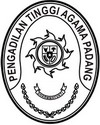 KEPUTUSAN KUASA PENGGUNA BARANG PENGADILAN TINGGI AGAMA PADANGNOMOR: W3-A/0066.a/PL.04/I/2023TENTANGPENUNJUKAN PETUGAS PENYIMPAN BARANG MILIK NEGARA PADAPENGADILAN TINGGI AGAMA PADANGKUASA PENGGUNA BARANG PENGADILAN TINGGI AGAMA PADANGDitetapkan di      	:    PadangPada Tanggal	:    02 Januari 2023KUASA PENGGUNA BARANGPENGADILAN TINGGI AGAMA PADANGH. IDRIS LATIF, S.H., M.H. NIP. 196404101993031002Tembusan:Kepala Badan Urusan Administrasi Mahkamah Agung RI;Dirjen Badan Peradilan Agama Mahkamah Agung RI;Kepala Badan Pengawas  Mahkamah Agung RI;Ketua Pengadilan Tinggi Agama Padang (sebagai laporan);DAFTAR LAMPIRAN SURAT KEPUTUSAN KUASA PENGGUNA BARANG PENGADILAN TINGGI AGAMA PADANGNOMOR : W3-A/0066.a/PL.04/I/2023Tanggal  :  02 Januari 2023TENTANGPENUNJUKAN PETUGAS PENYIMPAN BARANG MILIK NEGARA PADAPENGADILAN TINGGI AGAMA PADANGKUASA PENGGUNA BARANGPENGADILAN TINGGI AGAMA PADANGH. IDRIS LATIF, S.H., M.H. NIP. 196404101993031002Menimbang:bahwa  dalam rangka  tertib  administrasi  dalarn pengelolaan Barang   Milik Negara   pada  Pengadilan   Tinggi Agama Padang  dipandang   perlu menunjuk Petugas penyimpanan Barang Pada Pengadilan Tinggi Agama Padang;bahwa yang namanya  tersebut  dalam Surat Keputusan  ini dipandang  cakap dan mampu  untuk  diangkat  dan melaksanakan  tugas  sebagai Petugas penyimpanan Barang Pada Pengadilan Tinggi Agama Padang;Mengingat:Peraturan Pemerintah RI Nomor 28 Tahun 2020 tentang Tata Cara Pengelolaan Barang Milik Negara/Daerah;PMK Nomor 96/PMK.06/2007 tentang Tata Cara Pelaksanaan Penggunaan, Pemanfaatan, Penghapusan dan Pemindahtanganan Barang Milik Negara; Peraturan Menteri Keuangan Nomor 29/PMK.06/2010 tentang Penggolongan dan       Kodefikasi Barang Milik Negara;M E M U T U S K A NM E M U T U S K A NM E M U T U S K A NMenetapkan:KEPUTUSAN KUASA PENGGUNA BARANG PENGADILAN TINGGI AGAMA PADANG TENTANG PENUNJUKAN PETUGAS PENYIMPAN BARANG MILIK NEGARA PADA PENGADILAN TINGGI AGAMA PADANGPERTAMAMencabut surat keputusan Kuasa Pengguna Barang Pengadilan Tinggi Agama Padang nomor W3-A/0007/KU.01/I/2023  tanggal 02 Januari 2022KEDUAMenunjuk nama-nama pejabat dan pegawai pada daftar terlampir sebagai petugas penyimpan  Barang Milik Negara;KETIGA:Pejabat / pegawai yang ditunjuk pada daftar terlampir bertanggungjawab atas penggunaan, pemeliharaan dan pengamanan barang yang diterimanya dengan ketentuan tidak boleh memindahtangankan Barang Milik Negara berupa tersebut kepada orang lain tanpa penunjukan/persetujuan Kuasa Pengguna Barang;KEEMPAT:Surat Keputusan  ini mulai  berlaku  sejak  tanggal  ditetapkan  dengan ketentuan  apabila dikemudian  hari terdapat  kekeliruan  dalam keputusan  ini akan diubah  dan  diperbaiki sebagairnana mestinya;NoNama/ NIPJabatanJabatan dalam Kepanitiaan1.Mukhlis, S.H.NIP.  19790820 200312 1 004Kepala Bagian Umum dan KeuanganKoordinator2.Nurasiyah Handayani Rangkuti, S.H. NIP.  19730224 200312 1 002Kepala Sub Bagian Tata Usaha dan Rumah Tangga Staf Pengelola Kegiatan3.Aidil Akbar, S.E. NIP.  19870808 200604 1 001Pengelola Pengadaan Barang dan Jasa Staf Pengelola Kegiatan4. Richa Meiliyana Rachmawati, A.Md.A.B. NIP.  19980523 202012 2 002Arsiparis PelaksanaStaf Pengelola Kegiatan5. Yova Nelindy, A.Md.NIP. 19930524 201903 2 009Pengelola Barang Milik NegaraStaf Pengelola Kegiatan6.Hutri Yengki-PPNPNStaf Pengelola Kegiatan